Bell JetRanger 206B III (N192TA)● GPS: POSTrack with IMU -Garman 430 Moving Map● Ryan 9900B TCAS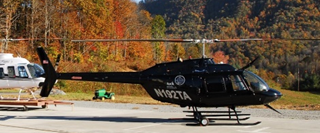 ● Engines:  Air Research Jet● Max Working Elevation: 13,000’ MSL● Speed: 80-120 knots● Runway: Vertical